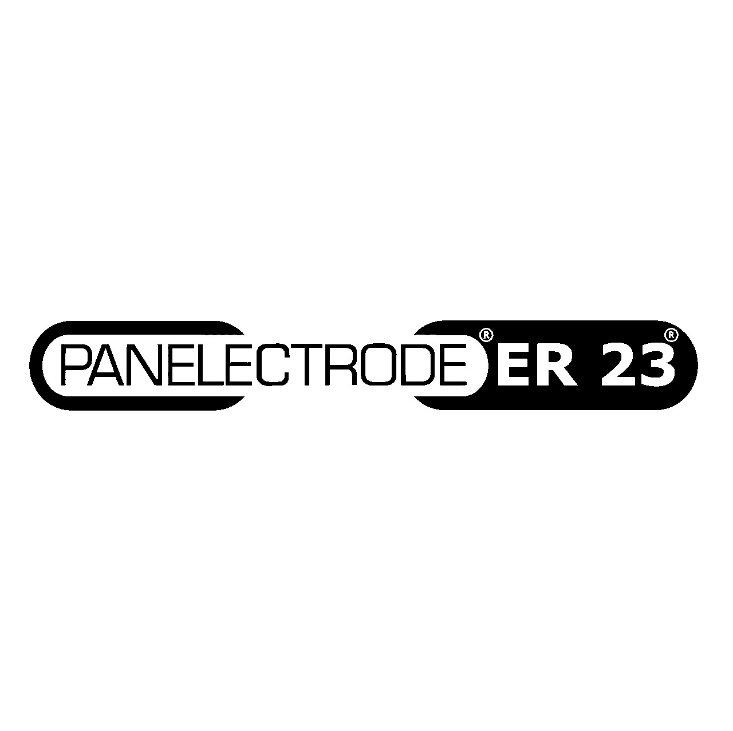 Panelectrode MIG/MMA 200 DInverteres hegesztő-berendezés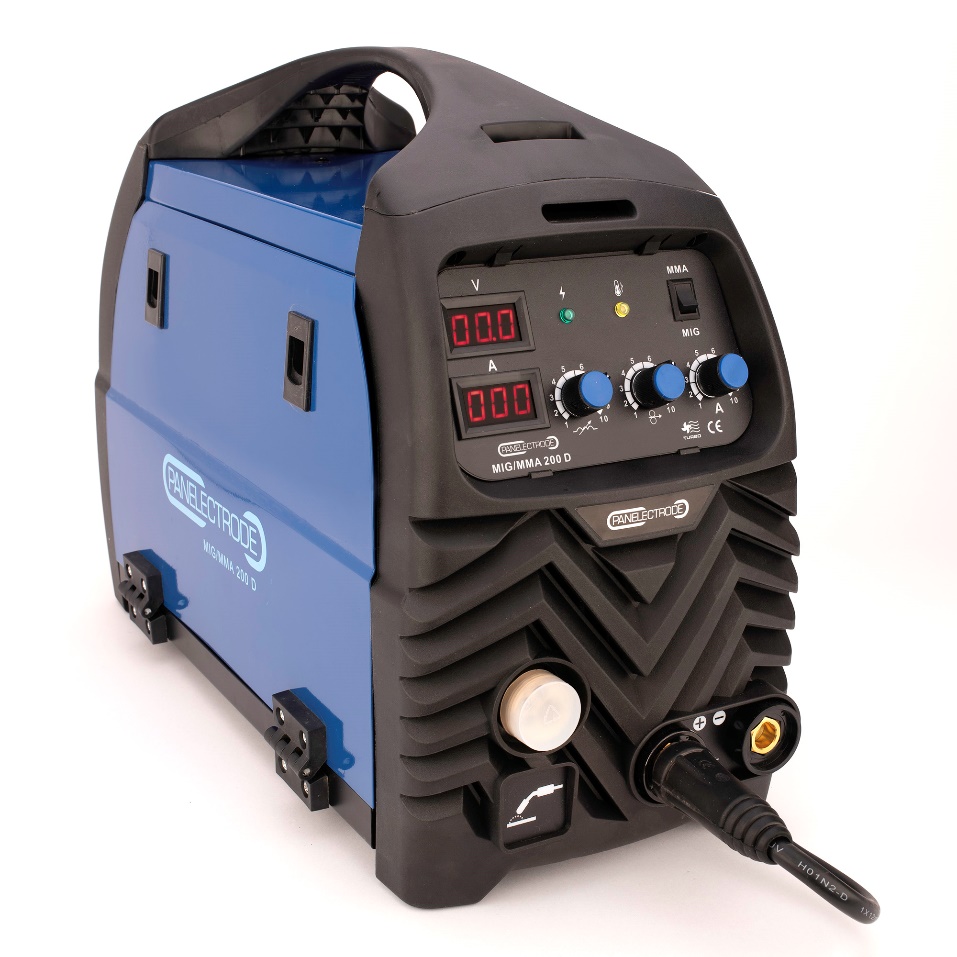 Felhasználói kézikönyvés használati útmutatóPanelectrode MIG/MMA 200 D inverteres hegesztő-berendezésFelhasználói kézikönyv és használati útmutatóBevezetésA teljesen új MIG/MMA többfunkciós hegesztőgépek egyre inkább keresetté válnak a hegesztő inverterek között. Ezek a berendezések pontosan azok számára lettek kifejlesztve, akik megbízható, bevált háttérrel rendelkező hegesztőgépet keresnek.A fejlett, digitális vezérlésű hegesztő-berendezés korszerű IGBT-technológiát használ, amelyhez modern MIG/MMA technológia tartozik, amely alkalmas pozícióhegesztésre és a vékony anyagok közel fröcskölés mentes hegesztésére is.A készüléken az előtolási sebességet és a feszültséget (áramot) lehet szabályozni. Ez a sokoldalú hegesztő-berendezés kényelmet jelent azoknak, akik a munkájuk ellátásához hordozhatóságot és többcélúságot igényelnek. Ideális otthoni és lakatos jellegű munkákhoz, mindenhol és mindig megbízható működést garantál.Ha a feladatot gyorsan és kényelmesen szeretné elvégezni, akkor nagy előnyt jelent egy kiváló, saját eszköz. Munkáját ezzel a kiváló hegesztő eszközzel szeretnénk segíteni..Fő jellemzőkEz a fejlett, többcélú hegesztő-berendezés alkalmas kézi ívhegesztésre, védőgáz nélküli porbeles huzalelektródás hegesztésre és tömör huzalelektródás védőgázos ívhegesztésre.A gép folyamatos működésre alkalmas és automatikusan kompenzálja a tápfeszültség ingadozását.IGBT inverter technológia, egyenáramú kimenet, hordozható kivitel, fogantyú jellemzi.Energiatakarékos, jó hatásfok, ventilátor hűtés.A feszültség (áram) és huzalelőtolási sebesség pontos beállítása.Túlterhelés-védő áramkör, érintésvédelem.Stabil ív, kis fröcskölés.230 V ± 10%, egyfázisú, 50/60 Hz tápBeépített MIG-hegesztő pisztollyal, elektródafogóval, testcsatlakozóval és hegesztőpajzzsal.A hegesztőberendezés üzembe helyezéseEzzel a többcélú hegesztő-berendezéssel megtapasztalható a kézi ívhegesztés és a MIG-hegesztés számos előnye.	 A készülék ideális hátvégi barkácsolásra és egyszerűbb lakatos, karbantartó feladatok végzéséhez. Gondosan olvassa el a felhasználói kézikönyvet.Használatba vétel előtt győződjön meg róla, hogy a hegesztő-berendezés földelve van.Huzalelektróda befűzéseÚj tekercs befűzése esetén a következő eljárást kövesse:vegye le a gázterelőt a pisztolyról és csavarja ki az áramátadót, tegye fel a tekercset az orsóra, a szerelőrugónak megfelelően illeszkedni kell.Az áramátadó (A) kopó alkatrész, cserélhető, és különböző méretekben kapható a különböző huzalátmérőkhöz. Cseréjéhez le kell csavarni a gázterelőt (B), a huzalt át kell tolni az áramátadón, majd jól meghúzva, vissza kell csavarozni a gázterelőt.A huzal végét általában a tekercs peremén található furatban rögzítik. Vegye ki innen a huzal végét, és egy drótvágóval távolítsa el a deformálódott huzaldarabot. Ügyeljen rá, hogy a huzal ne lazuljon meg a tekercsben.Hajtsa fel a szorítókart, és fűzze be a huzalelektródát a huzalvezető nyílásába. Gondoskodjon róla, hogy a huzalelektróda egyenesen legyen bevezetve a huzalelőtoló mechanizmusba.Hajtsa vissza, és rögzítse a nyomókart úgy, hogy a huzalelektróda illeszkedjen az előtoló görgő vájatába. Ügyeljen rá, hogy a vájat feleljen meg a huzal méretének. Az egyik vájat 0,6, a másik 0,8 mm átmérőhöz alkalmas.A görgő cseréjéhez csavarja ki a görgőt és a támasztókart rögzítő két csavart. Így a görgő levehető, és cserélhető.Tartsa egyenesen a pisztolykábelt. Kapcsolja be a hegesztőgépet, és indítsa el a pisztolykapcsoló működtetésével. A huzalelőtoló tolni fogja a huzalelektródát a pisztolyon keresztül.Ha a huzalelektróda megjelenik a pisztolynál, fűzze fel rá az áramátadót (miután ellenőrizte, hogy a használt huzalelektróda átmérőjének megfelelő méretű), csavarja be, és tegye vissza a gázterelőt.Palacktartó felszerelése. Ha gázpalackot használ, szerelje fel a palacktartót (ha van) a gép hátuljára.Gáztömlő csatlakoztatása a nyomáscsökkentőhözCsatlakoztassa a gáztömlőt a nyomáscsökkentőhöz a tömlő szabad végét a nyomáscsökkentő csatlakozójára tolva. Ha szükséges, szereljen rögzítőgyűrűt a feltolt tömlőre, és szorítsa meg, hogy az tartani tudja a tömlő nyomását.A nyomáscsökkentő illesztése eldobható palackhozElőször ellenőrizze, hogy a nyomáscsökkentő szabályozó csavarja teljesen ki van csavarva (az óramutató járásával megegyező irányban), hogy a felesleges gázkiáramlást elkerülje.csavarja le a palack zárócsavarját. Ügyeljen a szemvédelemre, és gondosan csavarja fel a nyomáscsökkentőt. Figyeljen rá, hogy a megszökhet gáz addig, míg teljesen meg nem húzza a csatlakozást.FONTOS: Mindig vegye le a nyomáscsökkentőt a palackról, ha befejezte a hegesztést. Így elkerülheti, hogy szivárgás miatt a palack hamar kiürül.A nyomáscsökkentő beállításaForgassa a szabályozócsavart az óramutató járásával ellentétes irányban ütközésig, majd egy ½ - 1 fordulattal vissza, függően a hegesztési feltételektől.Nagyobb munkákhoz nagy gázpalack-nyomáscsökkentő szükséges, ilyen nyomáscsökkentő kapható CO2 palackhoz vagy argon/CO2 keverékhez.A hegesztőgép használataA hegesztés megkezdése előtt ellenőrizze, hogy:minden éghető anyag el van távolítva a hegesztés környezetéből,megfelelő-e a szellőzés, különösen a hegesztő légzési övezetében,van-e a közelben megfelelő tűzoltó eszköz.A hegesztőgépet a következő lépésekben helyezze üzembeA tápellátás legyen leválasztva a hálózatról, mielőtt bármilyen csatlakoztatást végez.Kerülje a gép használatát esőben.A kezelőpult elrendezése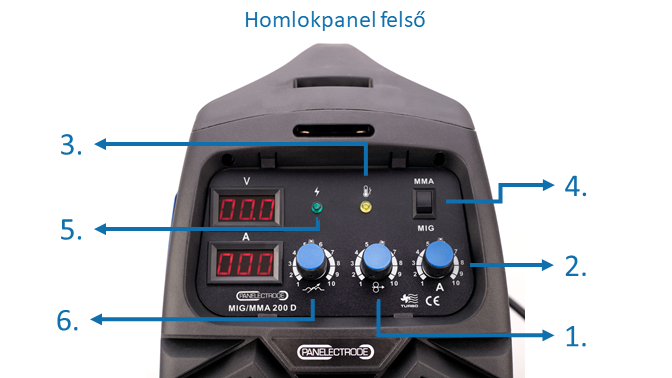 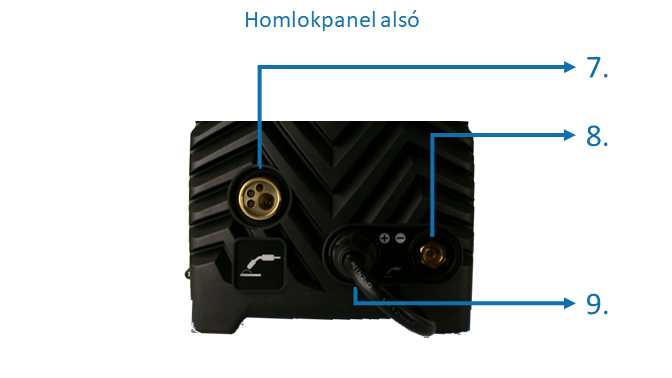 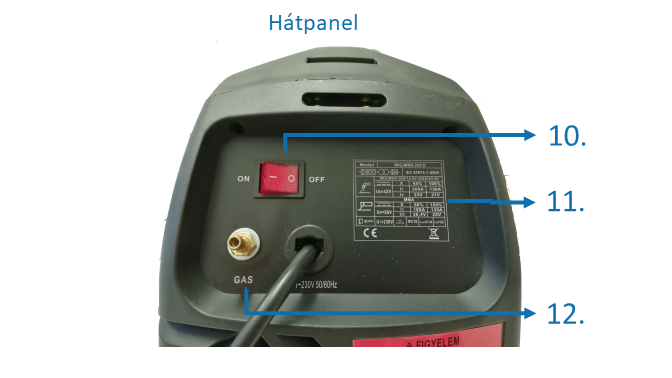 MIG huzal előtolási sebesség állításMIG feszültség- és MMA áramállításÜzemelés jelzőMMA és MIG-hegesztés választó kapcsolóTúlterhelés védelemÍvdinamika állító”+” kábelcsatlakozó az elektródafogó (vagy testcsatlakozó) kábele számára”-” kábelcsatlakozó a testcsatlakozó (vagy elektródafogó) kábele számáraTápkábel bevezetésFőkapcsolóParaméter panelVédőgáz bevezetőKézi ívhegesztés (MMA) üzembe helyezés és használatEllenőrizze, hogy a tápkábel van az aljzatba rögzítve az áramforrás megfelelő aljzatában.Kapcsolja be a gépet, és válassza az MMA-funkciót.Az elektródafogó kábelét csatlakoztassa a ”-” aljzathoz, és az óramutató járásával megegyező irányban elfordítva, rögzítse.A testcsatlakozó kábelét csatlakoztassa a ”+” aljzathoz, és az óramutató járásával megegyező irányban elfordítva, rögzítse.Biztonsági okokból szükséges a földelés csatlakoztatása. (*)* MSZ EN IEC 60974-9:2018 ajánlása:„Ha a nemzeti vagy helyi előírások megkövetelik a földelést, a földelés csatlakoztatását külön erre a célra kiépített kábellel vagy vezetővel kell kiépíteni, amelynek áramterhelhetősége legalább akkora legyen, mint a munkadarabhoz közvetlenül kapcsolt testkábelé.”A fenti 4) és 5) alatt említett csatlakoztatás egyenes polaritású (DCEN) hegesztésre vonatkozik, amely helyett lehet fordított polaritást (DCEP) is használni (elektróda ”+”, test ”-”), megfelelően az alkalmazott elektródának és a munkadarabnak. Általában DCEP polaritás ajánlott bázikus elektródához, míg pl. savas elektródákra vonatkozóan nincs külön követelmény.Megjegyzés: válasszon az elektróda anyagának és átmérőjének megfelelő áramot és feszültséget (l. az alábbi táblázatot).Ajánlás a hegesztőáram beállításáraMegjegyzés: Ez a táblázat ötvözetlen acél hegesztésére vonatkozik. Más anyagok esetén kérjen tanácsot a szóban forgó anyagra és hegesztéstechnológiára.MIG-hegesztés üzembe helyezés és használatCsatlakoztassa a névleges felvett teljesítménynek megfelelő tápkábelt.Kapcsolja be a gépet, és válassza a MIG-funkciótCsatlakoztassa a MIG-pisztolyt (A) védőgázos (tömör huzalelektródás) hegesztésre a „gyorscsatlakozót” a ”+”-hoz, a testcsatlakozó kábelét a ”-”-hoz. (B) gáz nélküli (önvédő porbeles huzalelektródás) hegesztéshez a „gyorscsatlakozót” a ”-”-hoz, a testcsatlakozó kábelét a ”+”-hoz.Biztonsági okokból szükséges a földelés csatlakoztatása. (*)* MSZ EN IEC 60974-9:2018 ajánlása:„Ha a nemzeti vagy helyi előírások megkövetelik a földelést, a földelés csatlakoztatását külön erre a célra kiépített kábellel vagy vezetővel kell kiépíteni, amelynek áramterhelhetősége legalább akkora legyen, mint a munkadarabhoz közvetlenül kapcsolt testkábelé.”Megjegyzés: válasszon az anyagvastagságnak és -minőségnek, ill. a huzalelektróda átmérőjének megfelelő huzalelőtolási sebességet és áramot (feszültséget).Hegesztési tanácsokNyomja meg a pisztolykapcsolót, és amint az ív létrejött, mozgassa a pisztolyt a kívánt irányban.Ha az ív zúgó hangot ad, és nagy csepp képződik a huzalelektróda végén, akkor a huzalelőtolási sebesség túl kicsi, meg kell növelni. Ha az ív szakadozik, és az az érzése, hogy a huzalelektróda a hegfürdőbe merül, és nagy a fröcskölés, akkor túl nagy a huzalelőtolási sebesség. Ha az előtolási sebesség megfelelő, egyenletes recsegő hangot ad. Ha a hegesztett varrat porózus, az elégtelen gázvédelemre utal, meg kell növelni a védőgázáramot.Tekintse meg a hegesztőgép adattábláján feltüntetett bekapcsolási időket. A hegesztőgép különböző áramokkal terhelhető, amelyekhez bekapcsolási idő tartozik (százalékban kifejezve). A százalék 10 min ciklusidőre vonatkozik. Például 60% bekapcsolási idő azt jelenti, hogy 6 min terhelést 4 min hűlésnek kell követnie. Ha az áramforrást ennél hosszabb ideig terhelik, egyes komponenseinek hőmérséklete a túlterhelés miatt túl nagy lesz. és működésbe lép a hővédelem, amely letiltja a gép működését. A hővédelem automatikusan feloldódik, amint az adott komponens visszahűlt, ezután újra lehet hegeszteni. Fontos, hogy ilyenkor az áramforrás maradjon bekapcsolva, és akkor a működő ventilátor segítségével hamarabb hűl le.A huzalelőtoló hajtóművének belső károsodását megelőzendő, ellenőrizze:az áramátadó mérete megfelel a huzalátmérőnek; rendszeresen ellenőrizze az áramátadó állapotát, hogy nem szennyezett-e fröcskölésselhegesztés közben a kábelköteg legyen lehetőség szerint egyenes, hogy a huzal előtolás egyenletes legyena féktüske beállítása ne legyen se túl szoros, se túl laza; ha túl szoros, az az előtoló művet túlterheli, ha túl laza, a huzal letekeredhet a csévetestről.Biztonsági tanácsok és védőintézkedésekHegesztés közben fennáll a sérülés lehetősége, ezért a hegesztési művelet közben védekezni kell.Villamos áramütésA készülék védőföldelése feleljen meg a vonatkozó szabványoknakTilos feszültség alatti részeket és az elektródát csupasz kézzel érinteniViseljen száraz kesztyűt és munkaruhátLegyen elszigetelve a földpotenciáltól és a munkadarabtólLegyen biztonságos helyzetben munkavégzés közbenGázTartsa távol a fejét a gázoktólÍvhegesztéshez használjon elszívást, hogy megakadályozza a gázok belélegzésétOptikai sugárzás – káros a szemre és felégetheti a bőrtHasználjon megfelelő sisakot vagy pajzsot és viseljen védőöltözetet a szem és a test védelméreA megfigyelők használjanak pajzsot vagy függönytTűzvédelemA hegesztés környezetéből minden éghető anyagot el kell távolítaniNE gyújtson ívet gázpalack közelébenNE kíséreljen meg gáztartályt hegeszteni, amíg megbízhatóan el nem lettek távolítva a maradványai; üzemanyagtartályokat alaposan át kell gőzölni a hegesztés megkezdése előttA hegesztés fröcskölés tüzet okozhat, ellenőrizze, hogy nincs-e gyúlékony anyag a hegesztés közelébenZaj – a nagy zaj halláskárosodást okozhatViseljen hallásvédő eszközt a fülek védelméreHegesztési füstMIG-hegesztés közben mérgező anyagok szabadulnak fel, ezért jól szellőzött térben használjaHőViseljen hegesztőkesztyűt, ami megvédi a kezét az ívhegesztés ultraibolya sugárzásától és a hőtőlKörnyezetA hegesztőgéppel végzett munka környezetében az ajánlott páratartalom max. 90%; a környezeti hőmérséklet legyen 10 és 40 °C közöttKerülje a hegesztést tűző napsugárban vagy csepegő esőbenNe használja a hegesztőgépet olyan környezetben, amely villamosan vezető porral vagy korrozív anyaggal szennyezettKerülje a hegesztést nagy légáramlásban (huzalban)Fontos figyelmeztetésekNagyteljesítményű hegesztéshez használjon bőrkötényt a fröcskölés elleni védelemreFej feletti hegesztésnél viseljen megfelelő fejvédőt (kámzsát) a fej és a nyak védelméreAjánlott ipari munkavédelmi cipő viselése, acélbetéttelEzt a berendezést nem szabad esőnek vagy hóesésnek kitenniNe használja nedves, párás környezetbenNe használja csövek felolvasztásáraA hegesztő-berendezés el van látva túlfeszültség-, túláram- és hővédelemmel. Ha az áramforrás feszültsége, terhelőárama vagy hőmérséklete meghaladja a névleges értékeket, a berendezés automatikusan leáll a gép védelmében. A hegesztő-berendezés használata előtt győződjön meg róla, hogy a munkakörnyezet jól szellőzött, ami biztosítja az áramforrás megfelelő hűtését, és vegye figyelembe a megengedett bekapcsolási időket, kerülje a túlterhelést. Ez fontos az áramforrás hatékony használata és hosszú élettartama számára.KarbantartásAz alábbi tevékenységek megfelelő szakmai tudást igényelnek a villamos és azzal kapcsolatos biztonsági ismeretek vonatkozásában. A karbantartást végzőnek rendelkeznie kell érvényes bizonyítvánnyal, amely igazolja tudását és készségeit. Győződjön meg róla, hogy az áramforrás tápkábele le van választva a tápellátásról, mielőtt megbontja az áramforrás burkolatát.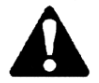 (1) Rendszeresen ellenőrizze a belső áramkörök csatlakozásait (különösen a bonthatókat). A laza csatlakozásokat rögzítse. Ha oxidációt tapasztal, tisztítsa meg dörzspapírral és csatlakoztassa újra.(2) Tartsa távol a kezét, haját és a szerszámait a mozgó részekről, mint a ventilátor, a személyi sérülések és a gép károsodásának megelőzése érdekében.(3) Rendszeresen fúvassa át az áramforrást tiszta, száraz sűrítettlevegővel. Ha a hegesztés súlyosan füstös, szennyezett környezetben zajlik, a gépet naponta ajánlott tisztítani. A sűrítettlevegő nyomása megfelelő szinten kell legyen, hogy elkerülhető legyen az áramforráson belüli részek sérülése.(4) Kerülje a gép használatát esőben. Ha ez mégis megtörtént, ellenőrizze a gép szigeteléseit (beleértve a csatlakozók közöttieket és a csatlakozó és a burkolat közöttieket), és csak ha már semmilyen idegen anyag nincs bennük, akkor használható ismét.(5) Rendszeresen ellenőrizze valamennyi kábel szigetelésének megfelelő állapotát. Ha megrongálódott, szigetelje újra, vagy cserélje ki.(6) Ha hosszabb ideig nem használja az áramforrást, tegye vissza az eredeti dobozába, és tartsa száraz helyen.(7) Ellenőrizze rendszeresen a hegesztő-berendezés belső áramköreit és győződjön meg róla, hogy a kábelek és csatlakozóik rendben vannak, és csatlakozásuk határozott (különösen a tápkábel és csatlakozása fontos). Ha korrodált vagy laza csatlakozót talál, tisztítsa meg, és jól húzza meg, hogy az érintkezés tökéletes legyen.(8) Minden 300 üzemóra után a villamos szénkeféket és a kommutátort meg kell tisztítani és fel kell csiszolni. A hajtóművet meg kell tisztítani és pótolni kell a kenőanyagot a forgórészeken.(9) Hegesztőkábelek: a csatlakozásokat rendszeresen ellenőrizni kell.(10) Pisztoly: Az áramátadót és a gázterelőt rendszeresen meg kell tisztítani a rá rakódott fröcskölésektől, mert zavarhatja a védőgáz-áramlást. Az áramátadót és a gázterelőt ajánlott fröcskölésleválasztó spay-vel kezelni. Időszakosan cserélje az áramátadót a megbízható áramátadás érdekében. Tiszta, száraz levegővel időnként fúvassa át a huzalvezetőt, segítve ezzel az egyenletes, sima huzal előtolást. Ha ez nem segít, a huzalvezetőt ki kell cserélni.HibaelhárításHegesztő-áramforrásHegesztőpisztolyHuzalelőtoló készülékKábelHibák és elhárításukGaranciaA kötelezően biztosított jótállás időtartama egy év. A jótállási határidő a fogyasztási cikk fogyasztó részére történő átadása, vagy ha az üzembe helyezést a vállalkozás vagy annak megbízottja végzi, az üzembe helyezés napjával kezdődik. A kiterjesztett garancia időtartama két év. A garanciavállalás során a Polgári Törvény-könyv 6:159. § (hibás teljesítési vélelem) nem alkalmazható, és a kiterjesztett garancia-vállalás a Polgári Törvénykönyv 6:159. § - 6:167. § meghatározott kellékszavatossági jellegű felelősségvállalást jelent az alábbi feltételekkel.A kiterjesztett garancia feltételei az alábbiak:- Származás igazolása (eredeti számla, tulajdonos-változás esetén adás-vételi szerződés) A végfelhasználónak meg kell őrizni a kiterjesztettgarancia ideje alatt végig a vásárlást igazoló számlát!- Kitöltött garancia jegy- Maximum 12 havonta szakszerviz által elvégzett átvizsgálás, karbantartás, ami az átvizsgáláson és érintésvédelmi ellenőrzésen túl a teljes burkolat eltávolítása utáni szakszerű takarításból kell, hogy álljon! A szakszervíz szállítási és műveleti költségei a vásárlót terhelik.- Karbantartást igazoló számlák és karbantartási jegyzőkönyvMIG/MMA 200DBemeneti feszültség(V)1 fázis, 230Maximális üresjárati feszültség(V)56Hegesztőáram tartomány(A)40-200Biztosíték(A)20Bekapcsolási idő(%)60%Maximális huzaltekercs átmérő(mm)200Ideális huzalvastagság(mm)0.6-1.0Súly (Kg)13,5Külső méretek (mm)535x225x380Elektróda fogó200ATestcsatlakozó200AMunka-, és testkábel paraméterei16²*1.8MMIG munkakábel paraméterei（MK14/2.5M）16²Elektróda átmérő [mm]Ajánlott hegesztőáram [A]Ajánlott ívfeszültség [V]2,060 – 10022,4 – 24,02,580 – 12023,2 – 24,83,2108 – 14823,32 – 24,92PozícióEllenőrzésMegjegyzésKezelőpultkapcsolók működőképessége, üzembe helyezés megfelelőségeÜzemállapot-jelző LED vizsgálataHűtőventilátorEllenőrizze a légáramot és a normál futás hangjátHa rendellenes zajt hallani, vagy nincs légáram, belül kell folytatni az ellenőrzéstÁramforrásBekapcsolt állapotban van-e rendellenes szagBekapcsolt állapotban van-e rezgés vagy búgó hangVan-e rendellenes melegedés vagy elszíneződésPerifériaGáztömlő folytonossága, épsége, a csatlakozások tömítettségPozícióEllenőrzésMegjegyzésKilépő nyílásokA felszerelt pisztoly szemrevételezéseTömítetlen lehetKilépő nyílásokVan-e rátapadt fröcskölésEmiatt leéghet a pisztoly (használjon fröcskölésleválasztót)AdapterFelszerelt pisztoly ellenőrzéseA pisztolycsavar menetének sérüléseAdapterAdapter és az áramátadó nyílásának ellenőrzéseInstabil vagy megszakadó ívHuzalvezető csőEllenőrizze a cső kiállásátVáltoztatni kell, ha kisebb mint 6 mm: túl kis kiállásnál nem lesz stabil az ívHuzalvezető csőA huzalátmérő és a cső belső átmérője nem illeszkedikInstabil ív oka lehet, használjon megfelelő áramátadótHuzalvezető csőA pisztolykábel kanyargó vezetéseEgyenetlen huzal előtolás, ínstabil ív, egyenesítse kiHuzalvezető csőA huzalvezetőben összegyűlt szennyeződés és lerakódások és a huzalról levált rézAz egyenetlen huzal előtolás és instabil ív okozója (mossa ki vagy cserélje ki)Huzalvezető csőA huzalvezető sérülése, elhasználódott O-gyűrűA huzalvezető megrongálódott, cserélje kiCserélje ki az O-gyűrűtGáz hozzávezetésA gázcső kimaradt vagy a lyuk eltömődött vagy más gyártótól származó alkatrészFröcsköléshez vezethet az elégtelen gézvédelem, a pisztolytest megéghet (az ív visszahúzódik), hárítsa el a hibátPozícióEllenőrzésMegjegyzésNyomókarA jelzésnek megfelelő helyzetben van-e a kar (megjegyzés: csak 1,2 mm-nél kisebb átmérőjű huzalelektródára alkalmas)Instabil ívet és huzal előtolást okozHuzalvezetőNincs-e lerakódás a huzalvezető belépő nyílásánálTisztítsa meg, és ellenőrizze, mitől keletkezettHuzalvezetőA huzalvezető belső átmérője illeszkedik-e a huzalátmérőhözHa nem, instabil ív és lerakódások a következményHuzalvezetőA huzalvezető belépő nyílásának középpontja egybeesik-e az előtoló görgő huzalvezető vájatávalHa nem, instabil ív és lerakódások a következményElőtol görgőA görgő feleljen meg a huzalelektróda átmérőjénekA görgő nincs-e beragadvaHa nem, instabil ív és lerakódások a következmény és a huzal megakad a huzalvezetőbenHa szükséges, cserélje ki.NyomógörgőEllenőrizze a stabilitását forgás közben, és hogy nem koptatta-e ki a huzal, csökkentve a támasztó felületetHa nem megfelelő, instabil ív és egyenetlen huzal előtolás a következményPozícióEllenőrzésMegjegyzésPisztolykábelNincs-e nagyon meghajlítvaNem lazult-e meg a mozgó csatlakozó fémrészeRontja a huzal előtolástInstabil ív, ha nagy a hajlításKimenő kábelA szigetelőanyag elhasználódásaCsatlakozó csupasz (sérült szigetelés), vagy laza (az áramforrásnál vagy a munkadarabnál)Életvédelmi okokból, és hogy a hegesztés stabil legyen, rendszeresen ellenőrizze a munkahelyetnapi, egyszerű ellenőrzésselrendszeres időközönként alapos és gondos átvizsgálássalTápkábelCsatlakozás a tápcsatlakozóhoz, túláram-védelem és a rögzítés az áramforrásbanKábelvédő kapcsoló működéseA kábelbevezetés rögzítve van-eA tápkábel szigetelésének épségeÉletvédelmi okokból, és hogy a hegesztés stabil legyen, rendszeresen ellenőrizze a munkahelyetnapi, egyszerű ellenőrzésselrendszeres időközönként alapos és gondos átvizsgálássalFöldelő kábelAz áramforrás védővezetője folytonosságának ellenőrzéseA belső földelő vezetékek ellenőrzése szakadásra és rögzítésreA kóboráramok megelőzése és a biztonság érdekében naponta ellenőrizzeHIBÁK ÉS OKOKHIBÁK ÉS OKOKHIBÁK ÉS OKOKHIBÁK ÉS OKOKHIBÁK ÉS OKOKHIBÁK ÉS OKOKHIBÁK ÉS OKOKHIBÁK ÉS OKOKHIBÁK ÉS OKOKHIBÁK ÉS OKOKHIBÁK ÉS OKOKHibaHibaHibaHibaHibaHibaHibaHibaHibaA hiba helye és az ellenőrzött egységA hiba helye és az ellenőrzött egységnincs ívnincs gáznincs huzal előtolásnehéz ívgyújtásinstabil ívegyenetlen varratleragadó huzala huzal beragad az áramátadóbatömítetlenségTápcsatlakozó (bemeneti védelem)csatlakozás vanbiztosíték kiolvadtlaza csatlakozó●●●●●●Tápkábelnem szakadt?laza csatlakozástúlhevülés●●●●●●Tápfeszültségbe van kapcsolva?hiányzó fázis●●●●●●●●Gázpalack és nyomáscsökkentőpalackszelep nyitva?maradék gázgázáram beállításalaza csatlakozók●●Gáztömlő (a gázpalack és a pisztoly közöttlaza csatlakozókszakadt tömlő●Huzalelőtoló készülékNem megfelelő görgő és huzalvezetőgörgő állapota, vájat sérülttúl nagy vagy túl kis görgőnyomás●●●●●Pisztoly és kábeletúl nagy hajlításokáramátadó, huzalvezető és a huzalátmérő illeszkedése●●●●Pisztolytestáramátadó és adapter laza csatlakozása pisztolycsatlakozó nincs rögzítve●●Pisztoly áramlábele és vezérlőkábeleszakadt (túlhajlítás)sérült●●●●●Munkadarab felületeolaj, reve, rozsdatúl nagy huzalkinyúlás●●●●●Kimenő kábeltúl nagy vagy túl kis kábelméretlaza ”+” vagy ”-” csatlakozása munkadarab rossz vezetőképessége●●●Hibás működésOk és megoldásA gépet bekapcsolva, nem világít a LED, a ventilátor nem indul és nincs hegesztőfeszültség(1) ellenőrizze, hogy a leválasztó kapcsoló be van-e kapcsolva(2) nincs tápfeszültség(3) ellenőrizze a tápkábel csatlakozásátA gépet bekapcsolva, a ventilátor működik, de a kimenet árama nem stabil és hegesztés közben nem állítható a potenciométerrel(1) hibás az áramállító potenciométer(2) ellenőrizze, nincs-e meglazult csatlakozás az áramforrásbanA bekapcsolást jelző LED világít, a ventilátor nem működik, és nincs hegesztőfeszültségEllenőrizze, nem lazultak-e meg a csatlakozók.Ellenőrizze a kimeneti csatlakozókat, nem szakadt-e a csatlakozás.Ha a túlterhelés LED világítaz áramforrás túlmelegedett, automatikusan visszaáll, amint lehűltellenőrizze a vezérlőkapcsolót, ha szükséges, cserélje kiAz elektródafogó túlságosan melegszikAz elektródafogó névleges árama kisebb, mint az alkalmazott hegesztőáram, cserélje ki egy nagyobb terhelhetőségűreMMA hegesztés túlságosan fröcskölA hegesztőkábel-csatlakozás helytelen, cserélje fel a polaritást